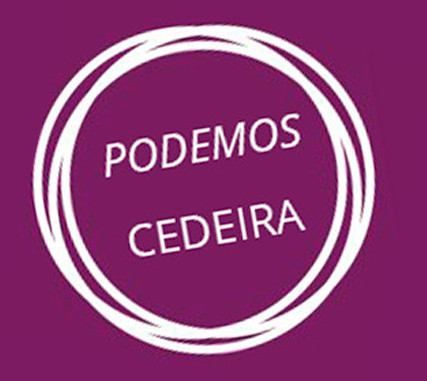 REITERADOS INCUMPRIMENTOS DE CELTA PRIXA empresa Celta Prix,encargada da recollida do lixo (RSU),segue saltándose á “toreira” as súas responsabilidades reflexadas no prego de condicións do contrato asinado co concello.No mesmo,pódese ler: “Entre o día 1 de Xuño e o 30 de Setembro,farase unha recollida tódolos domingos e festivos das zonas de maior produción de residuos,as cales fixarán os licitadores nas súas ofertas.Entre o 15 de xullo e o 31 de agosto,farase unha recollida tódolos domingos e festivos en todo o casco urbano da Vila de Cedeira”Cando nos atopamos xa en setembro calquera veciñ@ pode darse conta de que isto non se está a cumprir a pesar de que algún dos partidos que forman o tripartito cando estaban na oposición e gobernaba o PP, falaban así: “Os nosos gobernantes saben sobradamente que se houbera incumprimentos graves por parte da empresa, pódeselle rescindir o contrato e, xa postos, ao mellor non sería un disparate volver a internalizar este servizo.”Desde Podemos Cedeira,solicitámoslles aos representantes do “triunvirato” que dunha vez por todas se dean conta de que “están gobernando” e que deben cumprir polo menos “algo” do que prometían.